香港中文大學賽馬會氣候變化博物館環保基金　未來館長社區氣候行動進度報告（一）：展覽大綱備註：展覽最少展出兩星期，並須於2022年5月6日或以前完成展出。每所學校將獲發最多2000元津貼（實報實銷形式）以製作展覽。籌備展覽時應優先考慮使用環保物料，並購買或使用包裝較少的產品，減低對環境的影響。
（如有疑問，請於購買前聯絡博物館大使或職員）展覽規劃時間表根據工作內容於時間表內相應時段填上顏色。如有需要，可另開新行記錄其他重要工作日程。資助機構主辦機構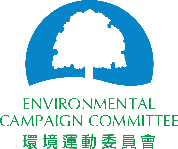 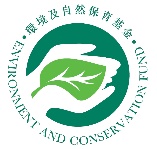 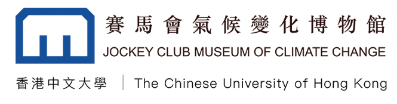 學校名稱：報告提交日期：組別關注的
氣候 / 環境問題展覽標題展覽主要訊息展覽日期註12022年_________________________ 　至　_________________________2022年_________________________ 　至　_________________________展覽地點目標對象及參觀人數團隊組成及分工*每名組員最少負責一項，並以#標示項目組長主要聯絡人（項目統籌）： _________________________________________展覽文字內容及文稿起草： _________________________________________展覽場地平面圖： __________________________________________________展板設計： _________________________________________________________展品設計及製作：__________________________________________________AR設計及製作：___________________________________________________校對及排版：_______________________________________________________展覽製作：_________________________________________________________宣傳及成效評估： __________________________________________________導覽解說：_________________________________________________________技術支援：_________________________________________________________其他（如有）：_____________________________________________________主要聯絡人（項目統籌）： _________________________________________展覽文字內容及文稿起草： _________________________________________展覽場地平面圖： __________________________________________________展板設計： _________________________________________________________展品設計及製作：__________________________________________________AR設計及製作：___________________________________________________校對及排版：_______________________________________________________展覽製作：_________________________________________________________宣傳及成效評估： __________________________________________________導覽解說：_________________________________________________________技術支援：_________________________________________________________其他（如有）：_____________________________________________________展覽規劃時間表請填寫第3頁展覽規劃時間表請填寫第3頁展覽規劃時間表展覽概要*分項主題和具體展示方式展覽概要*各分項主題不多於100字展示方式展覽概要*分項主題和具體展示方式展覽製作預算註2宣傳方式工作2021年12月2021年12月2021年12月2021年12月2021年12月2022年1月2022年1月2022年1月2022年1月2022年2月2022年2月2022年2月2022年2月2022年3月2022年3月2022年3月2022年3月2022年3月2022年4月2022年4月2022年4月2022年4月5月週次12345123412341234512341展覽大綱展覽大綱展覽大綱展覽大綱展覽大綱展覽大綱展覽大綱展覽大綱展覽大綱展覽大綱展覽大綱展覽大綱展覽大綱展覽大綱展覽大綱展覽大綱展覽大綱展覽大綱展覽大綱展覽大綱展覽大綱展覽大綱展覽大綱展覽大綱提交進度報告（一）文字內容文字內容文字內容文字內容文字內容文字內容文字內容文字內容文字內容文字內容文字內容文字內容文字內容文字內容文字內容文字內容文字內容文字內容文字內容文字內容文字內容文字內容文字內容文字內容資料搜集起草翻譯和編輯（請預留至少兩星期）詳細設計詳細設計詳細設計詳細設計詳細設計詳細設計詳細設計詳細設計詳細設計詳細設計詳細設計詳細設計詳細設計詳細設計詳細設計詳細設計詳細設計詳細設計詳細設計詳細設計詳細設計詳細設計詳細設計詳細設計場地平面圖提交進度報告（二）展板設計和排板展品設計AR展品的設計內容校對內容校對內容校對內容校對內容校對內容校對內容校對內容校對內容校對內容校對內容校對內容校對內容校對內容校對內容校對內容校對內容校對內容校對內容校對內容校對內容校對內容校對內容校對內容校對文字內容展板和展品展覽製作展覽製作展覽製作展覽製作展覽製作展覽製作展覽製作展覽製作展覽製作展覽製作展覽製作展覽製作展覽製作展覽製作展覽製作展覽製作展覽製作展覽製作展覽製作展覽製作展覽製作展覽製作展覽製作展覽製作展板展品AR展品導賞稿展覽展出及導賞拍攝導賞短片拍攝虛擬展覽展覽宣傳及收集意見展覽宣傳及收集意見展覽宣傳及收集意見展覽宣傳及收集意見展覽宣傳及收集意見展覽宣傳及收集意見展覽宣傳及收集意見展覽宣傳及收集意見展覽宣傳及收集意見展覽宣傳及收集意見展覽宣傳及收集意見展覽宣傳及收集意見展覽宣傳及收集意見展覽宣傳及收集意見展覽宣傳及收集意見展覽宣傳及收集意見展覽宣傳及收集意見展覽宣傳及收集意見展覽宣傳及收集意見展覽宣傳及收集意見展覽宣傳及收集意見展覽宣傳及收集意見展覽宣傳及收集意見展覽宣傳及收集意見宣傳收集意見
（填寫網上問卷）